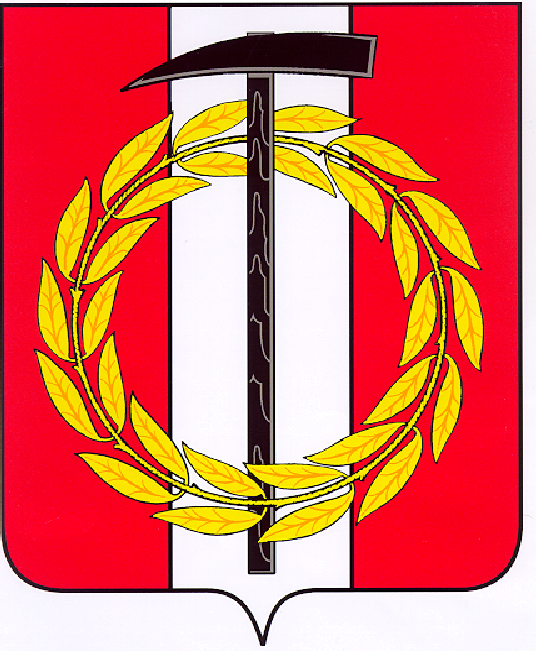 Собрание депутатов Копейского городского округаЧелябинской областиРЕШЕНИЕ      22.12.2022          686-МОот _______________№_____О внесении изменений в  решение Собрания депутатов Копейского городского округа от 22.12.2021 № 332-МО  В соответствии с Налоговым кодексом Российской Федерации, Федеральным законом от 06 октября 2003 года № 131-ФЗ «Об общих принципах организации местного самоуправления в Российской Федерации», Уставом муниципального образования «Копейский городской округ» Собрание депутатов Копейского городского округа Челябинской области РЕШАЕТ:	1. Внести в решение Собрания депутатов Копейского городского округа от 22.12.2021 № 332-МО «О земельном налоге на территории  Копейского городского округа» (далее – решение) следующие изменения:1) пункт 1 решения дополнить подпунктами 5, 6 следующего содержания:         «5)  занятых объектами связи и центрами обработки данных – 0,7 процента;6) занятых аэродромами и посадочными площадками, используемых для обеспечения полетов легких и сверхлегких воздушных судов – 0,3 процента.»;абзац 9 подпункта 1 пункта 3 изложить в новой редакции:«многодетные семьи, имеющие на своем содержании трех и более детей в возрасте до восемнадцати лет, а также детей старше восемнадцати лет, обучающихся в образовательных организациях по очной форме обучения, но не более чем до достижения ими возраста 23 лет (в том числе усыновленных, взятых под опеку (попечительство), пасынков и падчериц);»;пункт 4.1 решения изложить в новой редакции:	«4.1. Налогоплательщики, указанные в п. 3.1. настоящего решения, в сроки, предусмотренные п. 6 ст. 363 Налогового кодекса Российской Федерации, представляют в налоговый орган по месту нахождения земельного участка, признаваемого объектом налогообложения, копии следующих документов:- решение администрации Копейского городского округа Челябинской области о включении инвестиционного проекта в перечень приоритетных инвестиционных проектов муниципального образования «Копейский городской округ» и соглашение;- заключение управления экономического развития администрации Копейского городского округа Челябинской области о выполнении инвестором финансово-экономических показателей инвестиционного проекта, предусмотренных в соглашении, в истекшем налоговом периоде.».2. Настоящее решение подлежит публикации в газете «Копейский рабочий»  и размещению на официальном Интернет-сайте Собрания депутатов Копейского городского округа Челябинской области.3. Контроль исполнения решения возложить на комиссию по экономической, бюджетной и налоговой политике Собрания депутатов Копейского городского округа.Председатель Собрания депутатов     Глава Копейского городского округа Копейского округа                                              Челябинской области              Челябинской области                                                                       Е.К. Гиске                                                              А.М. Фалейчик